               БОЙОРОК                                                            РАСПОРЯЖЕНИЕ                     «04» февраль  2020 й.                           № 2                            «04» февраля 2020 г.О назначении ответственных лиц за очистку кровли зданий от снега, наледи и сосулек в зимний период 2019-2020гг.         В целях сохранения кровли жилых домов, зданий, строений, сооружений от разрушения скопившимся снегом, предупреждения несчастных случаев при падении снежно-ледяных образований с крыш:            1.Назначить ответственными за очистку кровли зданий от снега, наледи и сосулек в зимний период 2019-2020гг.            1.1 Директора МКОУ ООШ с.Мраково  Романова Сергея Леонидовича;           1.2 Директора СДК с.Мраково Усманову Рафилю Шарифулловну.          2.Контроль за исполнением настоящего распоряжения оставляю за собой.Глава сельского поселенияМраковский сельсоветмуниципального района Гафурийский районРеспублики Башкортостан						        С.В.Иванов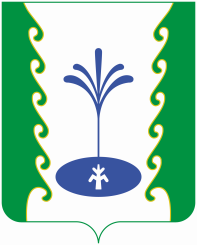 